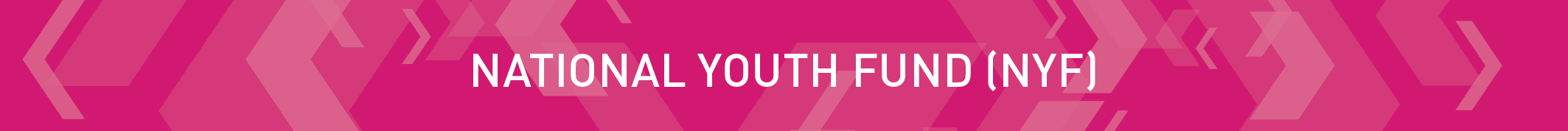 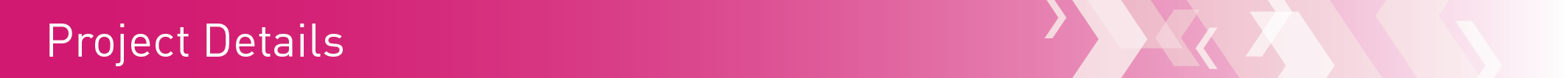 Applicant/Organisation name and details.Training title and details (date and time, duration, venue).Description of the project. Were there any changes from the original proposal? If yes, why?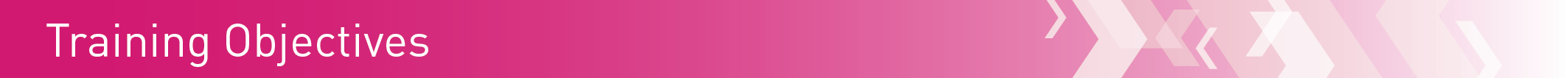 What were the training objectives and how were they met?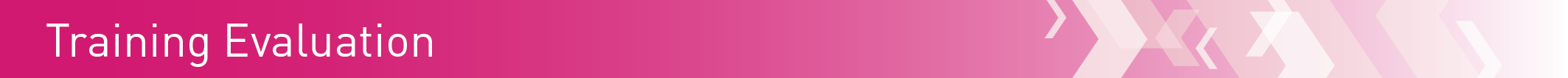 Please provide a summary of the feedback collected, if any.What are the strengths and weaknesses of the training that you have attended?How can the training be improved or done differently?How has the training helped you in improving your leadership skills and initiating change?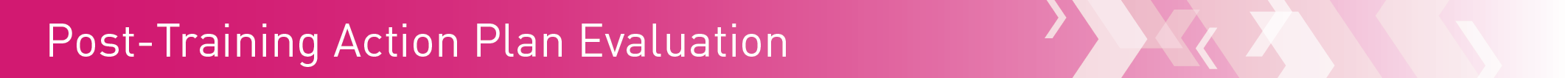 What are the strengths and weaknesses of your post-training action plan?What is the impact of the post-training action plan on your intended audience (e.g. youths, youth sector)?How will your post-training project encourage youths to continue building on their skills and giving back to the youth sector and wider community?How will the youth sector and wider community eventually benefit?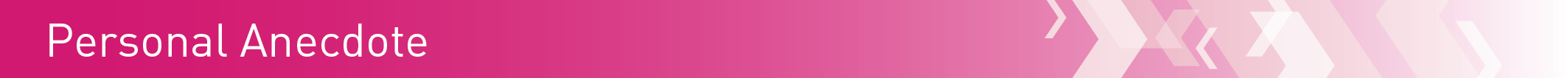 Please provide an account of how a youth leader has benefited from the training.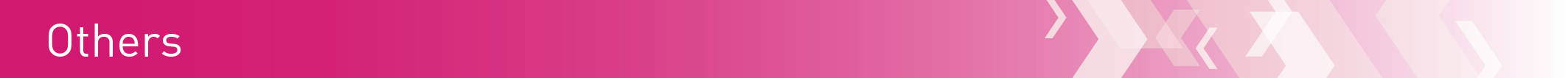 Any other feedback.